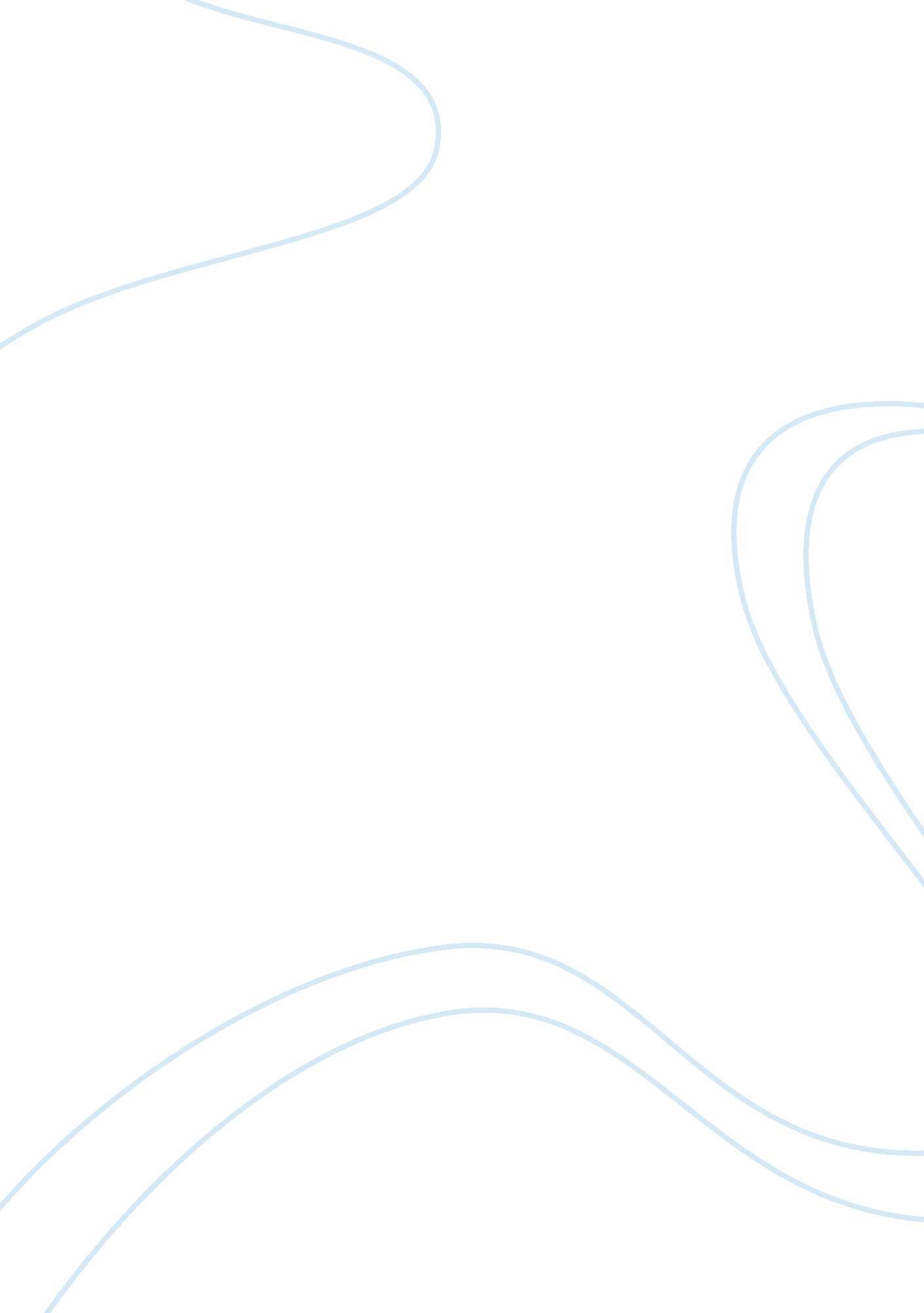 Corrigendum: patterns of diversification amongst tropical regions compared: a cas...Health & Medicine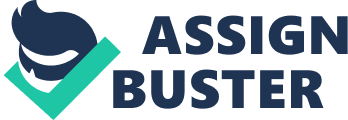 A Corrigendum on 
Patterns of diversification amongst tropical regions compared: a case study in Sapotaceae by Armstrong, K. E., Stone, G. N., Nicholls, J. A., Valderrama, E., Anderberg, A. A., Smedmark, J., et al. (2014). Front. Genet. 5: 362. doi: 10. 3389/fgene. 2014. 00362 In the sixth paragraph of the Discussion section entitled “ Regional Diversification in Manilkara ,” in the sentence beginning “ In Sapotaceae four lineages of Isonandreae have migrated… ” the citation of Swenson et al., 2008 should instead be: Swenson, U., Nylinder, S., and Munzinger, J. (2014). Sapotaceae biogeography supports New Caledonia being an old Darwinian island. J. Biogeogr. 41, 797–809. doi: 10. 1111/jbi. 12246 Additionally, in the second paragraph of the Supplementary Material section entitled “ Evidence for Chloroplast Capture?” in the sentence beginning “ The species Chrysophyllum cuneifolium is inferred to have originated… ” the citation of Särkinen et al., 2007, should instead be: Swenson, U., Richardson, J. E., and Bartish, I. V. (2008). Multi-gene phylogeny of the pantropical subfamily Chrysophylloideae (Sapotaceae): evidence of generic polyphyly and extensive morphological homoplasy. Cladistics 24, 1006–1031. doi: 10. 1111/j. 1096-0031. 2008. 00235. x Conflict of Interest Statement The authors declare that the research was conducted in the absence of any commercial or financial relationships that could be construed as a potential conflict of interest. 